BASEC Service Complaint Registration FormBASEC Service Complaint Registration FormBASEC Service Complaint Registration FormBASEC Service Complaint Registration FormBASEC Service Complaint Registration FormThis complaint is related to BASEC employee orcontractorsThis complaint is related to BASEC employee orcontractorsThis complaint is related to BASEC CERTIFICATIONServicesThis complaint is related to another aspect of BASEC(e.g. Testing, etc.)This complaint is related to another aspect of BASEC(e.g. Testing, etc.)Your DetailsFull Name and PositionOrganisation NameContact AddressTelephone Number(s)Email AddressDate of Initial Contact with BASECComplaint details Complaint details Complaint details Complaint details Complaint details Please provide details of the complaint you wish to make.  In order for the complaint to be fully investigated, please provide specific information relating to any names, dates, reference numbers, emails etc. related to your claims that may help our investigation.                                 Tick this box if documentation is provided with this registration form    Please provide details of the complaint you wish to make.  In order for the complaint to be fully investigated, please provide specific information relating to any names, dates, reference numbers, emails etc. related to your claims that may help our investigation.                                 Tick this box if documentation is provided with this registration form    Please provide details of the complaint you wish to make.  In order for the complaint to be fully investigated, please provide specific information relating to any names, dates, reference numbers, emails etc. related to your claims that may help our investigation.                                 Tick this box if documentation is provided with this registration form    Please provide details of the complaint you wish to make.  In order for the complaint to be fully investigated, please provide specific information relating to any names, dates, reference numbers, emails etc. related to your claims that may help our investigation.                                 Tick this box if documentation is provided with this registration form    Please provide details of the complaint you wish to make.  In order for the complaint to be fully investigated, please provide specific information relating to any names, dates, reference numbers, emails etc. related to your claims that may help our investigation.                                 Tick this box if documentation is provided with this registration form    Please continue on another sheet, if required.  (Tick this box if further sheets are to be provided with this registration form)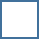 Please continue on another sheet, if required.  (Tick this box if further sheets are to be provided with this registration form)Please continue on another sheet, if required.  (Tick this box if further sheets are to be provided with this registration form)Please continue on another sheet, if required.  (Tick this box if further sheets are to be provided with this registration form)BASEC Internal use only (below)BASEC Internal use only (below)BASEC Internal use only (below)BASEC Internal use only (below)BASEC Internal use only (below)BASEC Internal Reference Date further contact made